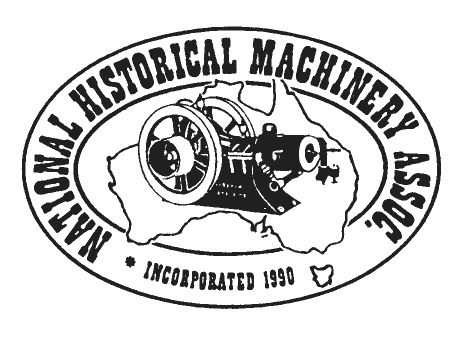 12 February 2021To All NHMA Inc Member Clubs:2021 NHMA Annual General MeetingDue to the uncertainty surrounding State Border Closures,the NHMA Committee of Management recently decided that it may not be possible to holda 'face to face' Annual General Meeting in 2021.Your club is advised that the AGM will again take the form of a 'Postal Ballot' in 2021.The NHMA Executive is endeavouring to 'post' relevant reports, advice of COM nominees,the NHMA Ballot Paper & stamped, addressed return envelope, by late March - more info via email later.Your Club's patience and assistance with this matter is greatly appreciated!!  It is hoped that the Association may move into more 'normal' times in 2022.Meanwhile, if at all possible, keep contact with your members, hold small events that are within the boundaries of your State's COVID regulations.  If all else fails, phone or email your members - they may appreciate a chat; just to keep in touch!!Keep well & Kind Regards to all,Ken F BockSecretary, NHMA Inc